тел./факс 8(84365) 73-2-75, e-mail:Brl.Vsg@tatar.ruПОСТАНОВЛЕНИЕ                                                       КАРАР01 декабря 2023 г.                                                            №6О назначении публичных слушаний по внесению изменений в Правила землепользование и застройки муниципального образования «Усадское сельское поселение Высокогорского муниципального района Республики Татарстан»	В целях соблюдения права человека на благоприятные условия жизнедеятельности, прав и законных интересов правообладателей земельных участков и объектов капитального строительства в соответствии с Градостроительным кодексом Российской Федерации, Федеральным законом от 06 октября 2003 года № 131- ФЗ «Об общих принципах организации местного самоуправления в Российской Федерации», Уставом Усадского сельского поселения и на основании Положения о порядке организации и проведения публичных слушаний (общественных обсуждений) на территории Усадского сельского поселения, утвержденного решением Совета Усадского сельского поселения от 04.03.2019г. №167 (в редакции решение Совета от 20.04.2021г. №25),  постановляЮ:1. Назначить на территории Усадского сельского поселения Высокогорского муниципального района Республики Татарстан публичные слушания для обсуждения проекта внесения изменений в Правила землепользования и застройки Усадского сельского поселения Высокогорского муниципального района Республики Татарстан.2. Утвердить дату, время и место проведения публичных слушаний в населенных пунктах муниципального образования «Усадское сельское поселение Высокогорского муниципального района Республики Татарстан», указанных в п. 1 настоящего Постановления, согласно Приложению.3. Органом, уполномоченным на организацию и проведение публичных слушаний в соответствии с настоящим постановлением, является оргкомитет в следующем составе:1)Сибгатуллин Р.Ф. –  Глава сельского поселения;2)Хисматуллина Л.Д. – секретарь Исполнительного комитета Усадского   	сельского поселения; 3)Хисамутдинов Р.Ш. – начальник отдела строительства, архитектуры и 		ЖКХ ИК Высокогорского МР РТ (по согласованию);4) Сибгатуллина Р.Н.– депутат сельского поселения;5) Гильмутдинова А.И. – депутат сельского поселения.5. Предложения и замечания участников публичных слушаний, прошедших в соответствии с ч. 12 ст. 5.1 Градостроительного кодекса Российской Федерации идентификацию, касающиеся проекта внесения изменений в Правила землепользования и застройки Усадского сельского поселения Высокогорского муниципального района Республики Татарстан, принимаются в письменной форме Исполнительным комитетом Усадского сельского поселения Высокогорского муниципального района Республики Татарстан согласно режиму работы органа местного самоуправления в срок до 11.12.2023 г. (день, предшествующий публичным слушаниям) включительно и в письменной или устной форме в ходе проведения публичных слушаний, посещения экспозиций.6. С материалами к проекту решения «Внесение изменений в Правила землепользования и застройки муниципального образования «Усадское сельское поселение Высокогорского муниципального района Республики Татарстан» можно ознакомиться на официальном сайте Высокогорского муниципального района Республики Татарстан в информационно-телекоммуникационной сети Интернет по веб-адресу: http://vysokaya-gora.tatarstan.ru и в здании Исполнительного комитета Усадского сельского поселения по адресу: 422710, Республика Татарстан, Высокогорский район, д.Тимофеевка, ул. Профсоюзная, д.45.7. Настоящее постановление обнародовать, разместив на официальном сайте Высокогорского муниципального района Республики Татарстан в информационно-телекоммуникационной сети Интернет по веб-адресу: http://vysokaya-gora.tatarstan.ru.8. Постановление вступает в силу после его официального обнародования.9. Контроль за исполнением настоящего постановления оставляю за собой.Глава Усадскогосельского поселения                                                                         Р.Ф.СибгатуллинПриложениеУтвержденоПостановлением ГлавыУсадского сельского поселенияВысокогорского муниципального района от 01.12.2023 № 6Дата, время и место проведения публичных слушаний по проекту внесения изменений в Правила землепользования и застройки муниципального образования «Усадское сельское поселение Высокогорского муниципального района Республики Татарстан»ГЛАВА УСАДСКОГОСЕЛЬСКОГО ПОСЕЛЕНИЯ ВЫСОКОГОРСКОГО МУНИЦИПАЛЬНОГО РАЙОНАРЕСПУБЛИКИ ТАТАРСТАН   422710, Республика Татарстан, Высокогорский район,д. Тимофеевка, ул.Профсоюзная, 45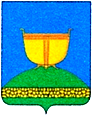 ТАТАРСТАН РЕСПУБЛИКАСЫБИЕКТАУМУНИЦИПАЛЬ РАЙОНЫ УСАД  АВЫЛ ҖИРЛЕГЕ  БАШКАРМА422710, Татарстан Республикасы, Биектау районы,     Тимофеевка авылы., Профсоюз ур., 45№ п/пНаселенный пункт/ местоДата и время проведенияд. Тимофеевка, по адресу: ул. Профсоюзная, д.4512.12.2023г. в 08.00 часс. Усады, по адресу: ул. Советская, д.5012.12.2023г. в 08.30 часд. Ильино, по адресу: ул. Центральная, д.2512.12.2023г. в 09.00 часд. Талмачи, по адресу: ул. Молодежная, д.2012.12.2023г. в 09.30 часд. Чубарово, по адресу: ул. Большая, д.212.12.2023г. в 10.00 часд. Садилово, по адресу: ул. Садилова, д.212.12.2023г. в 10.30 часс. Хохлово, по адресу: ул. Сельская, д.2212.12.2023г. в 11.00 час